Приложение 2Выключатель – это коммутационный аппарат, предназначенный для включения и отключения тока.    Выключатель является основным аппаратом в электрических установках, он служит для отключения и включения цепи в любых режимах: длительная нагрузка, перегрузка, короткое замыкание, холостой ход, несинхронная работа.    К выключателям высокого напряжения предъявляют следующие требования: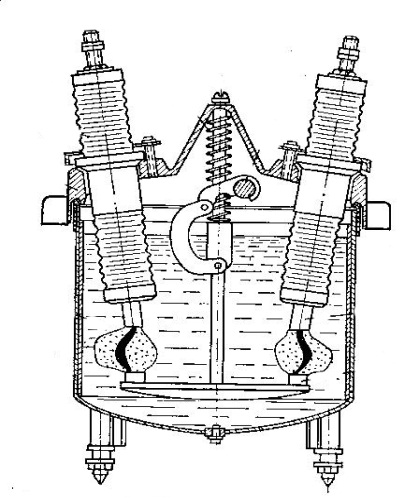 	1.Надежное отключение любых токов.	2.Наименьшее время отключения.	3.Пригодность для быстродействующего автоматического повторного включения.	4.Возможность пофазного (пополюсного) управления для выключателей 110 кВ и выше.	5.Легкость ревизии и осмотра контактов.	6.Взрыво- и пожаробезопасность.	7.Удобство транспортировки и эксплуатации.	8.Выключатели высокого напряжения должны длительно выдерживать номинальный ток Iном и номинальное напряжение Uном.       Многообъемные (баковые) выключатели.Бак из стали 8-10 мм и рассчитан на избыточное давление 10ат. На концах вводов расположены дугогасительные камеры. Подвижный контакт закреплен на траверсе, приводящийся в движение штангой, связанной с механизмом выключателя.     Дугогасительная камера представляет собой прочный гетинаксовый цилиндр. Для уменьшения обгорания контакты облицовываются медно-вольфрамовой металлокерамикой.Достоинства:Простота конструкции, высокая отключающая способность, возможность установки встроенных ТТ.Недостатки:Взрыво- и пожароопасность, необходимость периодического контроля за состоянием масла, непригодность для выполнения быстродействующего АПВ, большая масса, неудобство перевозки, монтажа и наладки.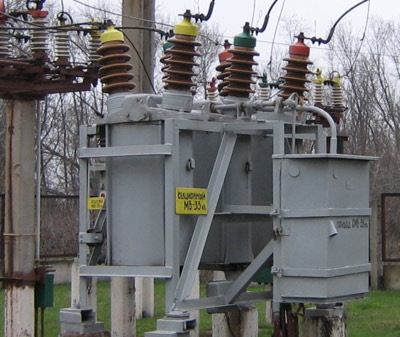 